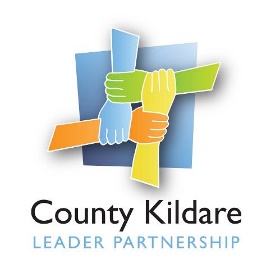 County Kildare LEADER PartnershipTraveller Community Development Worker (SICAP)Fixed Term Contract (Part-Time)Job DescriptionThe Traveller Community Development Worker will be employed by County Kildare LEADER Partnership under the Social Inclusion Community Activation Programme (SICAP). This position will be initially offered on a part time basis (21 hours per week). A twelve month fixed term contract will be offered to the successful candidate. Salary will be €32, 687 per annum (pro rata for a 21 hour week).Reporting Relationship:  The Worker will be line managed SICAP Inclusion Strategies Coordinator and will report to CKLP’s General/Social Inclusion Manager.  The Traveller Community Development Worker may be seconded to work with Kildare Traveller Action CLG during the fixed term contract period.Overall Objectives:To engage with the Traveller Community and support the implementation of community development & employment actions in the County Kildare Traveller Roma Inclusion Strategy. Strategic Context:The Kildare Traveller Roma Inclusion Strategy 2019- 2023 was launched in October 2019 with implementation overseen by Kildare Traveller Roma Interagency Implementation Group. Strategy actions are grouped under the following strategic priorities: Equality & Anti-Discrimination; Housing & Accommodation; Employment; Education and Health. The successful candidate will work with the Strategies’ Coordinator to implement agreed community development & employment related actions.  Responsibilities:The Traveller Community Development Worker will be responsible for Establishing contact with the Traveller community across County Kildare and encourage individuals and communities to become actively involved in their community through community development approachesEngaging with individuals in the Traveller community to take up employment opportunities including labour market activation programmes e.g. Community EmploymentEngaging with individuals in the Traveller community to avail of further education, training and employment supports including the Social Inclusion Community Activation Programme (SICAP) Liaising with and the Primary Health Care Team of Kildare Traveller Action CLGAssisting with the implementation of other community based actions in the Traveller Roma Inclusion Strategy (TRIS)Provide progress reports to the TRIS Implementation Steering Group as requiredDuties: Engaging in outreach community development work with members of the Traveller community in Athy, Newbridge, Maynooth and other areas of County Kildare as identified.Supporting new and existing Traveller community groups in County KildareSupporting Travellers to become involved in Kildare Traveller Action CLG, the Traveller organisation in County KildareEngaging members of the Traveller community to take up employment scheme opportunities with County Kildare LEADER PartnershipEngaging members of the Traveller community to avail of supports available through SICAP and other programmesFacilitating and supporting Traveller participation in initiatives emerging from the roll-out of the Traveller Roma Inclusion StrategyLiaising with the Primary Health Care staff of Kildare Traveller Action CLG and other organisations providing services to the Traveller communityGathering and inputting data required for SICAP performance monitoring purposesProviding written reports to the Strategy Implementation Group as requiredAttending CKLP Team Meetings as requiredAny other duties that may be assigned to the role from time to timePerson SpecificationThe successful candidate will have: Professional experience in community development or a related discipline. An understanding and respect for Traveller culture and will work from an equality perspective. An ability to facilitate and engage with individuals and groups with a strong commitment to community development principles and practiceExcellent communication and interpersonal skillsVery good IT skillsVery good organisational skills as well as a proven ability of working on their own initiativePrevious experience of working with the Traveller community is essentialA good knowledge of County Kildare is desirableA full driving licence and own transport is also essential.